2023-24 WGAConfirmation of Minor Body StatusName of body:		Body CPID:		(if one has been assigned)I confirm that the details below were extracted from the 2022-23 and 2021-22 statutory accounts:I hereby certify that the above body meets the criteria for being treated as a minor body during 2023-24, whereby amounts are below £30m. Note – to meet the minor body criteria, this must apply for both years.SignedConsolidation Manager[ Date ]This form should be sent to the Treasury WGA team by 31 August 2024This form should also be copied to the consolidation manager in your sponsoring department.Note that bodies who meet the criteria for 2023-24 will be added to the initial list of minor bodies in the 2023-24 Whole of Government Accounts. 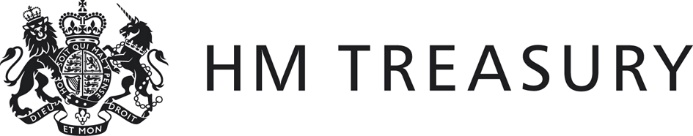 Form CG03ItemGross annual expenditure for the year£’000Gross annual income for the year£’000Net book value of property, plant and equipment as at 31 March£’000Gross assets as at 31 March£’000Gross liabilities as at 31 March£’000Net assets as at 31 March£’0002023-242022-23